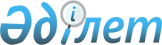 О внесении изменений и дополнений в решение Павлодарского городского маслихата от 20 декабря 2011 года N 63/40 "О бюджете города Павлодара на 2012 - 2014 годы"
					
			Утративший силу
			
			
		
					Решение маслихата города Павлодара Павлодарской области от 17 апреля 2012 года N 12/4. Зарегистрировано Департаментом юстиции Павлодарской области 25 апреля 2012 года N 12-1-184. Утратило силу в связи с истечением срока действия (письмо маслихата города Павлодара Павлодарской области от 04 марта 2014 года N 1-20/76)      Сноска. Утратило силу в связи с истечением срока действия (письмо маслихата города Павлодара Павлодарской области от 04.03.2014 N 1-20/76).

      В соответствии со статьей 109 Бюджетного кодекса Республики Казахстан, подпунктами 1) и 15) пункта 1 статьи 6 Закона Республики Казахстан "О местном государственном управлении и самоуправлении в Республике Казахстан", решением областного маслихата N 38/4 от 2 апреля 2012 года "О внесении изменений и дополнений в решение   областного маслихата от 6 декабря 2011 года N 404/40 "Об областном бюджете на 2012 – 2014 годы" (зарегистрированное в Реестре государственной регистрации нормативных правовых актов за N 5201), Павлодарский городской маслихат РЕШИЛ:



      1. Внести в решение Павлодарского городского маслихата от 20 декабря 2011 года N 63/40 "О бюджете города Павлодара на 2012 - 2014 годы", (зарегистрированное в Реестре государственной регистрации  нормативных правовых актов за N 12-1-181, опубликованное 13 января 2012 года в газетах "Версия" N 2 и 13 января 2012 года "Шаһар" N 2), следующие изменения и дополнения:



      в пункте 1:

      в подпункте 1):

      цифры "25 562 648" заменить цифрами "29 076 393";

      цифры "4 840 321" заменить цифрами "8 354 066";

      в подпункте 2) цифры "28 783 800" заменить цифрами "33 166 105";

      в подпункте 4):

      цифры "201 850" заменить цифрами "196 663";

      дополнить абзацем следующего содержания:

      "поступления от продажи финансовых активов государства – 5187 тысяч тенге";

      в подпункте 5 цифры "-3 705 002" заменить цифрами "-4 568 375";

      в подпункте 6 цифры "3 705 002" заменить цифрами "4 568 375";



      в пункте 3 цифры "310 343" заменить цифрами "210 343";



      в пункте 6-1:

      цифры "149 383" заменить цифрами "149 133";

      цифры "24 839" заменить цифрами "24 589";



      дополнить пунктом 6-3 следующего содержания:

      "6-3. Предусмотреть в бюджете города Павлодара погашение кредиторской задолженности за 2011 год согласно приложению 2 к настоящему решению".



      Приложение 1 к указанному решению изложить в новой редакции согласно приложения 1 к настоящему решению.



      2. Контроль за выполнением настоящего решения возложить на постоянную комиссию городского маслихата по экономике и бюджету.



      3. Настоящее решение вводится в действие с 1 января 2012 года.      Председатель сессии, секретарь

      городского маслихата                       М. Желнов

Приложение 1           

к решению Павлодарского городского  

маслихата от 17 апреля 2012 года N 12/4 Уточненный бюджет города Павлодара на 2012 год

Приложение 2           

к решению Павлодарского городского  

маслихата от 17 апреля 2012 года N 12/4 Кредиторская задолженность бюджета

города Павлодара за 2011 год
					© 2012. РГП на ПХВ «Институт законодательства и правовой информации Республики Казахстан» Министерства юстиции Республики Казахстан
				КатегорияКатегорияКатегорияКатегорияСумма (тысяч тенге)КлассКлассКлассСумма (тысяч тенге)ПодклассПодклассСумма (тысяч тенге)НаименованиеСумма (тысяч тенге)123451. Доходы290763931Налоговые поступления2034705301Подоходный налог57256532Индивидуальный подоходный налог572565303Социальный налог41908411Социальный налог419084104Налоги на собственность28325181Налоги на имущество17793583Земельный налог4196204Налог на транспортные средства6334825Единый земельный налог5805Внутренние налоги на товары, работы и услуги73094402Акцизы65451583Поступления за использование природных и других ресурсов4900004Сборы за ведение предпринимательской и профессиональной деятельности2356625Налог на игорный бизнес3862008Обязательные платежи, взимаемые за совершение юридически значимых действий и (или) выдачу документов уполномоченными на то государственными органами или должностными лицами2886011Государственная пошлина2886012Неналоговые поступления12062501Доходы от государственной собственности712755Доходы от аренды имущества, находящегося в государственной собственности7127504Штрафы, пени, санкции, взыскания, налагаемые государственными учреждениями, финансируемыми из государственного бюджета, а также содержащимися и финансируемыми из бюджета (сметы расходов) Национального Банка Республики Казахстан23501Штрафы, пени, санкции, взыскания, налагаемые государственными учреждениями, финансируемыми из государственного бюджета, а также содержащимися и финансируемыми из бюджета (сметы расходов) Национального Банка Республики Казахстан, за исключением поступлений от организаций нефтяного сектора235006Прочие неналоговые поступления470001Прочие неналоговые поступления470003Поступления от продажи основного капитала25464903Продажа земли и нематериальных активов2546491Продажа земли2296492Продажа нематериальных активов250004Поступления трансфертов835406602Трансферты из вышестоящих органов государственного управления83540662Трансферты из областного бюджета8354066Функциональная группаФункциональная группаФункциональная группаФункциональная группаФункциональная группаСумма (тысяч   тенге)Функциональная подгруппаФункциональная подгруппаФункциональная подгруппаФункциональная подгруппаСумма (тысяч   тенге)Администратор бюджетных программАдминистратор бюджетных программАдминистратор бюджетных программСумма (тысяч   тенге)ПрограммаПрограммаСумма (тысяч   тенге)НаименованиеСумма (тысяч   тенге)1234562. Затраты3316610501Государственные услуги общего характера4129161Представительные, исполнительные и другие органы, выполняющие общие функции государственного управления235070112Аппарат маслихата района (города областного значения)20572001Услуги по обеспечению деятельности маслихата района (города областного значения)20486003Капитальные расходы государственного органа86122Аппарат акима района (города областного значения)138454001Услуги по обеспечению деятельности акима района (города областного значения)118860003Капитальные расходы государственного органа19594123Аппарат акима района в городе, города районного значения, поселка, аула (села), аульного (сельского) округа76044001Услуги по обеспечению деятельности акима района в городе, города районного значения, поселка, аула (села), аульного (сельского) округа67795022Капитальные расходы государственного органа82492Финансовая деятельность131219452Отдел финансов района (города областного значения)131219001Услуги по реализации государственной политики в области исполнения бюджета района (города областного значения) и управления коммунальной собственностью района (города областного значения)69548003Проведение оценки имущества в целях налогообложения7640004Организация работы по выдаче разовых талонов и обеспечение полноты сбора сумм от реализации разовых талонов30438010Приватизация, управление коммунальным имуществом, постприватизационная деятельность и регулирование споров, связанных с этим1732011Учет, хранение, оценка и реализация имущества, поступившего в коммунальную собственность13653018Капитальные расходы государственного органа82085Планирование и статистическая деятельность46627453Отдел экономики и бюджетного планирования района (города областного значения)46627001Услуги по реализации государственной политики в области формирования и развития экономической политики, системы государственного планирования и управления района (города областного значения)40617004Капитальные расходы государственного органа601002Оборона292151Военные нужды29215122Аппарат акима района (города областного значения)29215005Мероприятия в рамках исполнения всеобщей воинской обязанности2921503Общественный порядок, безопасность, правовая, судебная, уголовно-исполнительная деятельность1236481Правоохранительная деятельность123648458Отдел жилищно-коммунального хозяйства, пассажирского транспорта и автомобильных дорог района (города областного значения)123648021Обеспечение безопасности дорожного движения в населенных пунктах12364804Образование92698931Дошкольное воспитание и обучение3082904464Отдел образования района (города областного значения)3082904009Обеспечение дошкольного воспитания и обучения3055874021Увеличение размера доплаты за квалификационную категорию воспитателям дошкольных организаций образования за счет трансфертов из республиканского бюджета270302Начальное, основное среднее и общее среднее образование5516100123Аппарат акима района в городе, города районного значения, поселка, аула (села), аульного (сельского) округа9210005Организация бесплатного подвоза учащихся до школы и обратно в аульной (сельской) местности9210464Отдел образования района (города областного значения)5506890003Общеобразовательное обучение4851253006Дополнительное образование для детей517266064Увеличение размера доплаты за квалификационную категорию учителям школ за счет трансфертов из республиканского бюджета1383714Техническое и профессиональное, послесреднее образование42131464 Отдел образования района (города областного значения)42131018Организация профессионального обучения421319Прочие услуги в области образования628758464Отдел образования района (города областного значения)269521001Услуги по реализации государственной политики на местном уровне в области образования38245005Приобретение и доставка учебников, учебно-методических комплексов для государственных учреждений образования района (города областного значения)124789007Проведение школьных олимпиад, внешкольных мероприятий и конкурсов районного (городского) масштаба2689012Капитальные расходы государственного органа4160015Ежемесячные выплаты денежных средств опекунам (попечителям) на содержание ребенка-сироты (детей-сирот) и ребенка (детей), оставшегося без попечения родителей за счет трансфертов из республиканского бюджета79238020Обеспечение оборудованием, программным обеспечением детей-инвалидов, обучающихся на дому за счет трансфертов из республиканского бюджета20400467Отдел строительства района (города областного значения)359237037Строительство и реконструкция объектов образования35923706Социальная помощь и социальное обеспечение12388102Социальная помощь1169005123Аппарат акима района в городе, города районного значения, поселка, аула (села), аульного (сельского) округа3167003Оказание социальной помощи нуждающимся гражданам на дому3167451Отдел занятости и социальных программ района (города областного значения)1164537002Программа занятости308730004Оказание социальной помощи на приобретение топлива специалистам здравоохранения, образования, социального обеспечения, культуры и спорта в сельской местности в соответствии с законодательством Республики Казахстан2427005Государственная адресная социальная помощь19000006Оказание жилищной помощи76181007Социальная помощь отдельным категориям нуждающихся граждан по решениям местных представительных органов339082010Материальное обеспечение детей-инвалидов, воспитывающихся и обучающихся на дому13397013Социальная адаптация лиц, не имеющих определенного местожительства74145014Оказание социальной помощи нуждающимся гражданам на дому94490015Территориальные центры социального обслуживания пенсионеров и инвалидов89738016Государственные пособия на детей до 18 лет10990017Обеспечение нуждающихся инвалидов обязательными гигиеническими средствами и предоставление услуг специалистами жестового языка, индивидуальными помощниками в соответствии с индивидуальной программой реабилитации инвалида111768023Обеспечение деятельности центров занятости населения24589464Отдел образования района (города областного значения)1301008Социальная поддержка обучающихся и воспитанников организаций образования очной формы обучения в виде льготного проезда на общественном транспорте (кроме такси) по решению местных представительных органов13019Прочие услуги в области социальной помощи и социального обеспечения69805451Отдел занятости и социальных программ района (города областного значения)69805001Услуги по реализации государственной политики на местном уровне в области обеспечения занятости и реализации социальных программ для населения65204011Оплата услуг по зачислению, выплате и доставке пособий и других социальных выплат1431021Капитальные расходы государственного органа317007Жилищно-коммунальное хозяйство94565331Жилищное хозяйство7026185458Отдел жилищно-коммунального хозяйства, пассажирского транспорта и автомобильных дорог района (города областного значения)53437003Организация сохранения государственного жилищного фонда52367004Обеспечение жильем отдельных категорий граждан1070467Отдел строительства района (города областного значения)6939887003Проектирование, строительство и (или) приобретение жилья государственного коммунального жилищного фонда1856417004Проектирование, развитие, обустройство и (или) приобретение инженерно-коммуникационной инфраструктуры1143018019Строительство жилья3678716072Строительство и (или) приобретение служебного жилища и развитие (или) приобретение инженерно-коммуникационной инфраструктуры в рамках Программы занятости 2020236736074Развитие и обустройство недостающей инженерно-коммуникационной инфраструктуры в рамках второго направления Программы занятости 202025000479Отдел жилищной инспекции района (города областного значения)32861001Услуги по реализации государственной политики на местном уровне в области жилищного фонда27975005Капитальные расходы государственного органа48862Коммунальное хозяйство1167784458Отдел жилищно-коммунального хозяйства, пассажирского транспорта и автомобильных дорог района (города областного значения)931435012Функционирование системы водоснабжения и водоотведения107997028Развитие коммунального хозяйства757605029Развитие системы водоснабжения65833467Отдел строительства района (города областного значения)236349006Развитие системы водоснабжения и водоотведения2363493Благоустройство населенных пунктов1262564123Аппарат акима района в городе, города районного значения, поселка, аула (села), аульного (сельского) округа25191008Освещение улиц населенных пунктов15461009Обеспечение санитарии населенных пунктов2750010Содержание мест захоронений и погребение безродных2636011Благоустройство и озеленение населенных пунктов4344458Отдел жилищно-коммунального хозяйства, пассажирского транспорта и автомобильных дорог района (города областного значения)1237373015Освещение улиц в населенных пунктах213543016Обеспечение санитарии населенных пунктов289988017Содержание мест захоронений и захоронение безродных25928018Благоустройство и озеленение населенных пунктов70791408Культура, спорт, туризм и информационное пространство12393791Деятельность в области культуры760111123Аппарат акима района в городе, города районного значения, поселка, аула (села), аульного (сельского) округа15493006Поддержка культурно-досуговой работы на местном уровне15493455Отдел культуры и развития языков района (города областного значения)528118003Поддержка культурно-досуговой работы528118467Отдел строительства района (города областного значения)216500011Развитие объектов культуры2165002Спорт245734465Отдел физической культуры и спорта района (города областного значения)244177006Проведение спортивных соревнований на районном (города областного значения) уровне231802007Подготовка и участие членов сборных команд района (города областного значения) по различным видам спорта на областных спортивных соревнованиях12375467Отдел строительства района (города областного значения)1557008Развитие объектов спорта и туризма15573Информационное пространство153172455Отдел культуры и развития языков района (города областного значения)107982006Функционирование районных (городских) библиотек102132007Развитие государственного языка и других языков народа Казахстана5850456Отдел внутренней политики района (города областного значения)45190002Услуги по проведению государственной информационной политики через газеты и журналы15793005Услуги по проведению государственной информационной политики через телерадиовещание293979Прочие услуги по организации культуры, спорта, туризма и информационного пространства80362455Отдел культуры и развития языков района (города областного значения)16392001Услуги по реализации государственной политики на местном уровне в области  развития языков и культуры12592010Капитальные расходы государственного органа3800456Отдел внутренней политики района (города областного значения)46656001Услуги по реализации государственной политики на местном уровне в области информации, укрепления государственности и формирования социального оптимизма граждан15945003Реализация мероприятий в сфере молодежной политики30381006Капитальные расходы государственного органа330465Отдел физической культуры и спорта района (города областного значения)17314001Услуги по реализации государственной политики на местном уровне в сфере физической культуры и спорта13414004Капитальные расходы государственного органа390009Топливно-энергетический комплекс и недропользование4132279Прочие услуги в области топливно-энергетического комплекса и недропользования413227467Отдел строительства района (города областного значения)413227009Развитие теплоэнергетической системы41322710Сельское, водное, лесное, рыбное хозяйство, особо охраняемые природные территории, охрана окружающей среды и животного мира, земельные отношения1138521Сельское хозяйство71126453Отдел экономики и бюджетного планирования района (города областного значения)115099Реализация мер по оказанию социальной поддержки специалистов115462Отдел сельского хозяйства района (города областного значения)12816001Услуги по реализации государственной политики на местном уровне в сфере сельского хозяйства9801006Капитальные расходы государственного органа3015467Отдел строительства района (города областного значения)25590010Развитие объектов сельского хозяйства25590473Отдел ветеринарии района (города областного значения)32605001Услуги по реализации государственной политики на местном уровне в сфере ветеринарии11000003Капитальные расходы государственного органа4757005Обеспечение функционирования скотомогильников (биотермических ям)418007Организация отлова и уничтожения бродячих собак и кошек16029010Проведение мероприятий по идентификации сельскохозяйственных животных4016Земельные отношения37906463Отдел земельных отношений района (города областного значения)37906001Услуги по реализации государственной политики в области регулирования земельных отношений на территории района (города областного значения)29152003Земельно-хозяйственное устройство населенных пунктов7884007Капитальные расходы государственного органа8709Прочие услуги в области сельского, водного, лесного, рыбного хозяйства, охраны окружающей среды и земельных отношений4820473Отдел ветеринарии района (города областного значения)4820011Проведение противоэпизоотических мероприятий482011Промышленность, архитектурная, градостроительная и строительная деятельность799572Архитектурная, градостроительная и строительная деятельность79957467Отдел строительства района (города областного значения)25054001Услуги по реализации государственной политики на местном уровне в области строительства20162017Капитальные расходы государственного органа4892468Отдел архитектуры и градостроительства района (города областного значения)54903001Услуги по реализации государственной политики в области архитектуры и градостроительства на местном уровне14586003Разработка схем градостроительного развития территории района и генеральных планов населенных пунктов4031712Транспорт и коммуникации28918281Автомобильный транспорт2716964123Аппарат акима района в городе, города районного значения, поселка, аула (села), аульного (сельского) округа7399013Обеспечение функционирования автомобильных дорог в городах районного значения, поселках, аулах (селах), аульных (сельских) округах7399458Отдел жилищно-коммунального хозяйства, пассажирского транспорта и автомобильных дорог района (города областного значения)2709565022Развитие транспортной инфраструктуры1688023Обеспечение функционирования автомобильных дорог27078779Прочие услуги в сфере транспорта и коммуникаций174864458Отдел жилищно-коммунального хозяйства, пассажирского транспорта и автомобильных дорог района (города областного значения)174864024Организация внутрипоселковых (внутригородских), пригородных и внутрирайонных общественных пассажирских перевозок17486413Прочие8507013Поддержка предпринимательской деятельности и защита конкуренции23297469Отдел предпринимательства района (города областного значения)23297001Услуги по реализации государственной политики на местном уровне в области развития предпринимательства и промышленности16325003Поддержка предпринимательской деятельности6308004Капитальные расходы государственного органа6649Прочие827404452Отдел финансов района (города областного значения)210343012Резерв местного исполнительного органа района (города областного значения)210343453Отдел экономики и бюджетного планирования района (города областного значения)5300003Разработка технико-экономического обоснования местных бюджетных инвестиционных проектов и концессионных проектов и проведение его экспертизы5300458Отдел жилищно-коммунального хозяйства, пассажирского транспорта и автомобильных дорог района (города областного значения)611761001Услуги по реализации государственной политики на местном уровне в области жилищно-коммунального хозяйства, пассажирского транспорта и автомобильных дорог65079013Капитальные расходы государственного органа6514043Развитие инженерной инфраструктуры в рамках Программы "Развитие регионов"54016814Обслуживание долга861Обслуживание долга86452Отдел финансов района (города областного значения)86013Обслуживание долга местных исполнительных органов по выплате вознаграждений и иных платежей по займам из областного бюджета8615Трансферты70460601Трансферты7046060452Отдел финансов района (города областного значения)7046060006Возврат неиспользованных (недоиспользованных) целевых трансфертов67905007Бюджетные изъятия6972364016Возврат использованных не по целевому назначению целевых трансфертов742024Целевые текущие трансферты в вышестоящие бюджеты в связи с передачей функций государственных органов из нижестоящего уровня государственного управления в вышестоящий50493. Чистое бюджетное кредитование282000Бюджетные кредиты28200013Прочие2820009Прочие282000458Отдел жилищно-коммунального хозяйства, пассажирского транспорта и автомобильных дорог района (города областного значения)282000039Бюджетные кредиты на проведение ремонта общего имущества объектов кондоминиум2820004. Сальдо по операциям с финансовыми активами196663Приобретение финансовых активов20185013Прочие2018509Прочие201850458Отдел жилищно-коммунального хозяйства, пассажирского транспорта и автомобильных дорог района (города областного значения)201850065Формирование или увеличение уставного капитала юридических лиц201850Поступления от продажи финансовых активов государства51876Поступления от продажи финансовых активов государства518701Поступления от продажи финансовых активов государства51871Поступления от продажи финансовых активов внутри страны51875. Дефицит (профицит) бюджета-45683756. Финансирование дефицита (использование профицита) бюджета4568375Функциональная группаФункциональная группаФункциональная группаФункциональная группаФункциональная группаСумма (тысяч тенге)Функциональная подгруппаФункциональная подгруппаФункциональная подгруппаФункциональная подгруппаСумма (тысяч тенге)Администратор бюджетных программАдминистратор бюджетных программАдминистратор бюджетных программСумма (тысяч тенге)ПрограммаПрограммаСумма (тысяч тенге)НаименованиеСумма (тысяч тенге)123456Всего
253801Государственные услуги общего характера2502Финансовая деятельность250452Отдел финансов района (города областного значения)250018Капитальные расходы государственного органа25003Общественный порядок, безопасность, правовая, судебная, уголовно-исполнительная деятельность881Правоохранительная деятельность88458Отдел жилищно-коммунального хозяйства, пассажирского транспорта и автомобильных дорог района (города областного значения)88021Обеспечение безопасности дорожного движения в населенных пунктах8807Жилищно-коммунальное хозяйство22002Коммунальное хозяйство1430458Отдел жилищно-коммунального хозяйства, пассажирского транспорта и автомобильных дорог района (города областного значения)1430028Развитие коммунального хозяйства782029Развитие системы водоснабжения6483Благоустройство населенных пунктов770123Аппарат акима района в городе, города районного значения, поселка, аула (села), аульного (сельского) округа770010Содержание мест захоронений и погребение безродных770